EUSKARAHAUR HEZKUNTZA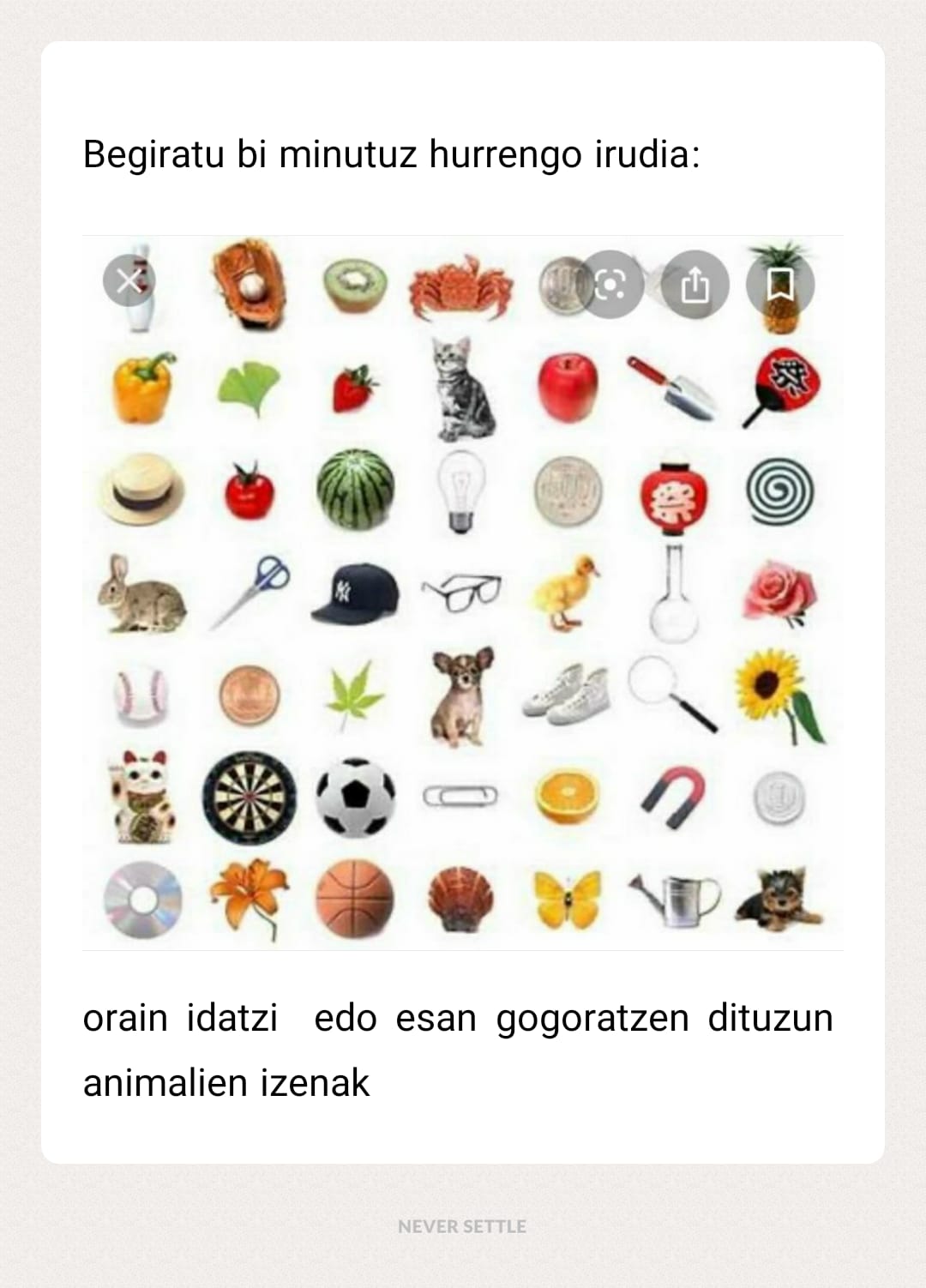 LEHEN HEZKUNTZA 1. ZIKLOA – EDUCACIÓN PRIMARIA 1ER CICLO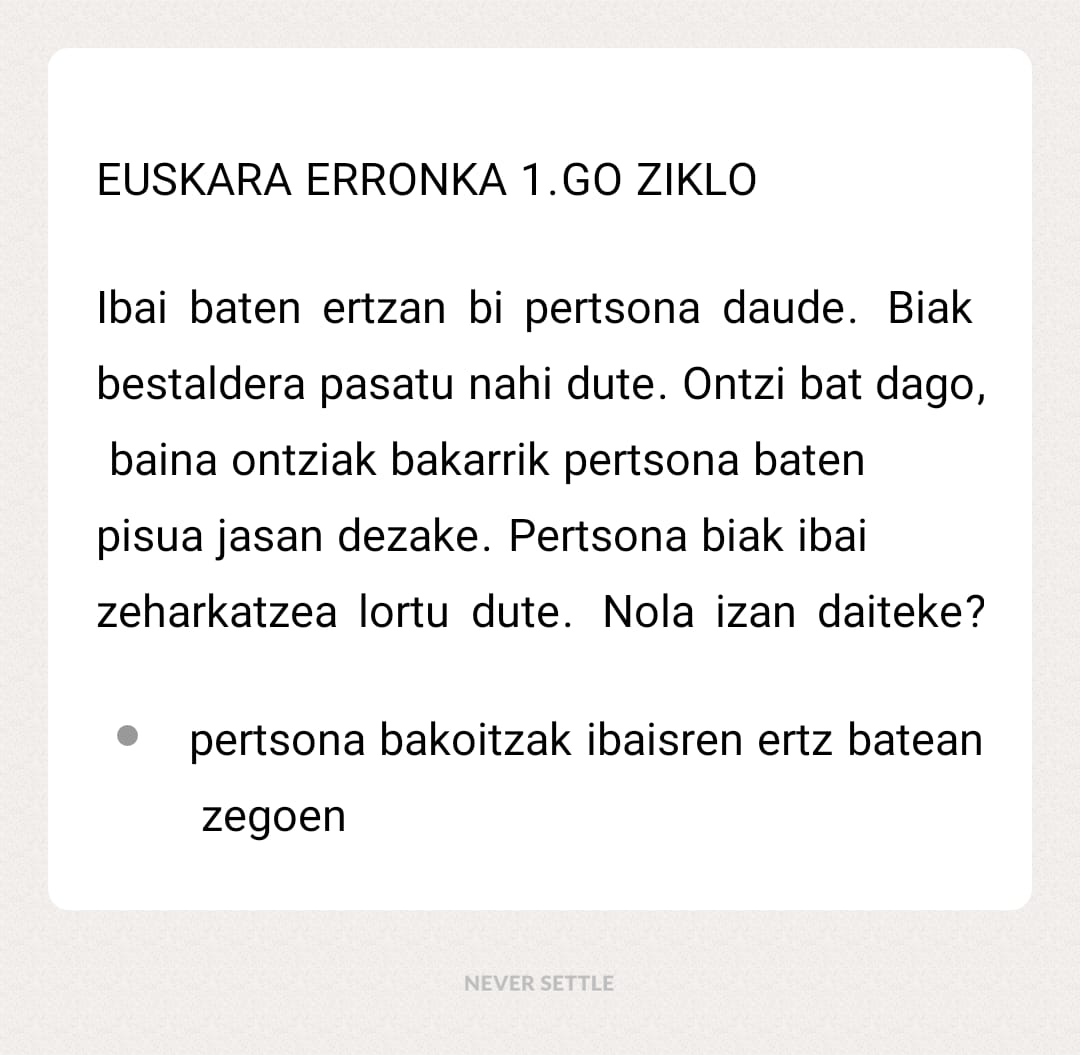 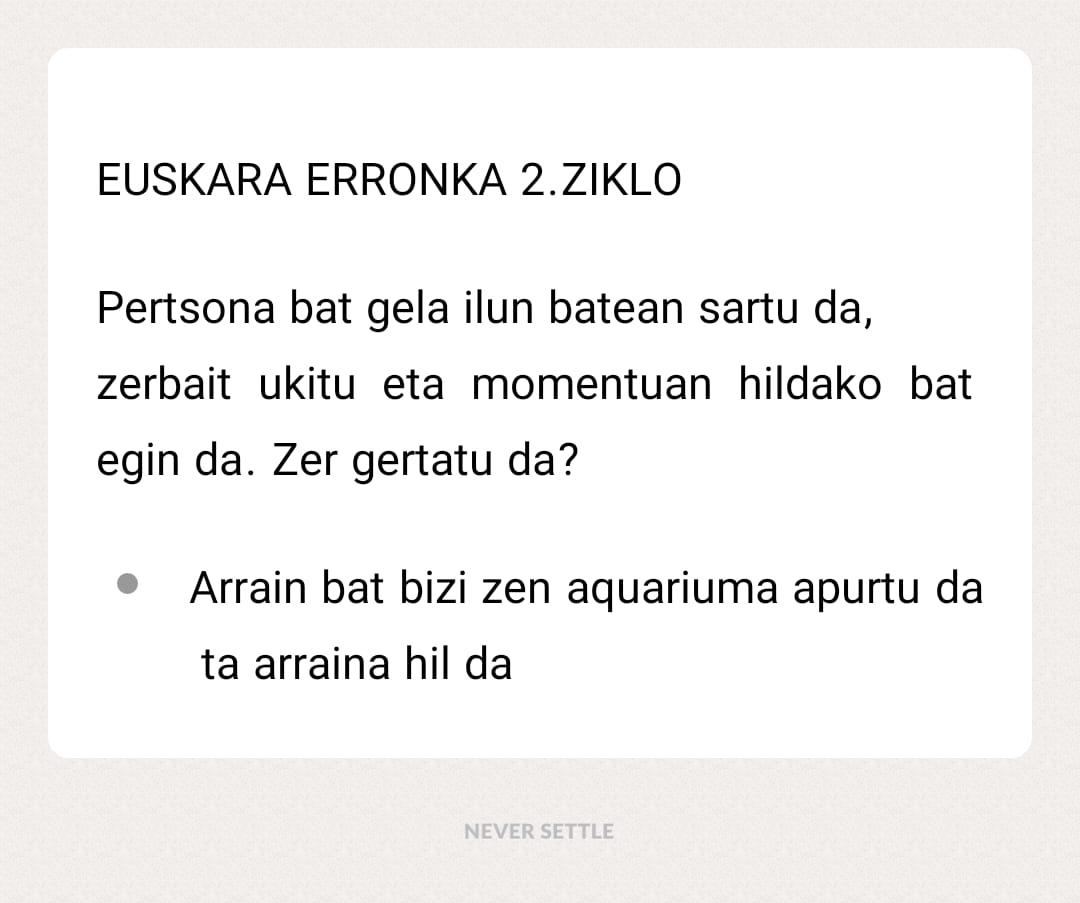 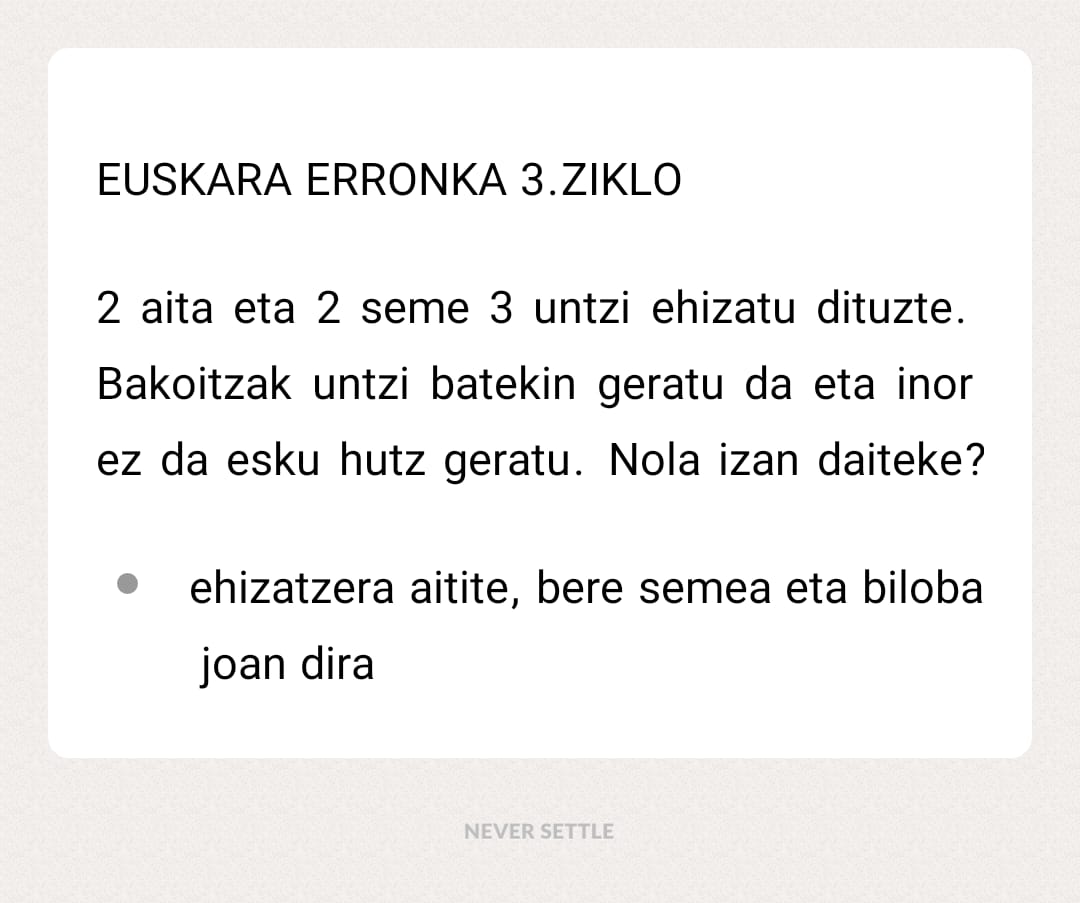 